Мастерская «Светелочка» Руководитель Переверзева Галина Александровна        Возраст детей 7-9 лет.       Место занятий: I учебное здание (ул.Труфанова д.25 кор.2)     Украшение из бисера своими руками – отличный способ порадовать себя и окружающих. Как и в любом деле, здесь существует множество нюансов. Узнать их и многому научиться можно в мастерской «Светелочка».          Занятия в этом коллективе  направлены на развитие мелкой моторики рук развития мыслительной деятельности, усидчивости, внимания. Для учащихся младщих классов это актуально. Также занятия позволяют легче адаптироваться в школе, в ходе изготовления ребятами  различных изделий развивается мелкая моторика рук, это позволит лучше овладеть письменными навыками. Занятия бисероплетением – это кропотливый труд, что способствует, выработке устойчивого внимания, работа по схеме вырабатывает мыслительные навыки, составление копмозиции, выбор цветовой гаммы воспитывает эстетические взгляды. Занятия повышают любознательность и расширяют представления об окружающем мире.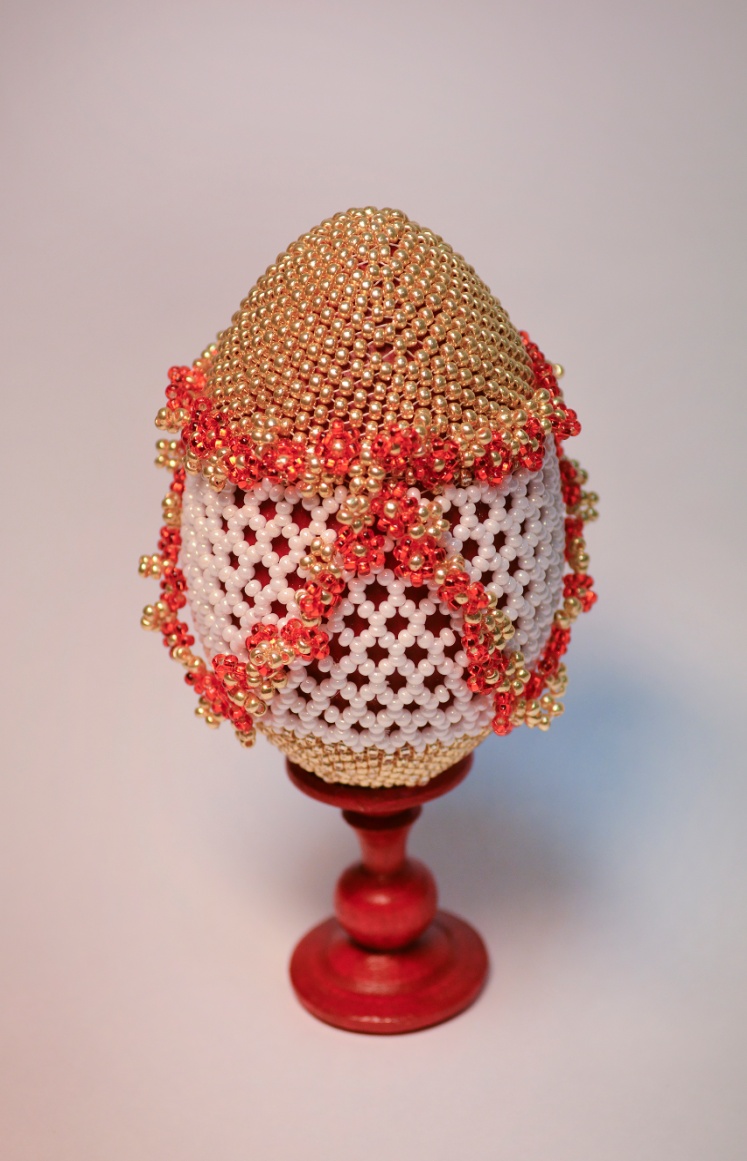 